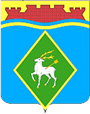 РОССИЙСКАЯ ФЕДЕРАЦИЯРОСТОВСКАЯ ОБЛАСТЬМУНИЦИПАЛЬНОЕ ОБРАЗОВАНИЕ «БЕЛОКАЛИТВИНСКОЕ ГОРОДСКОЕ ПОСЕЛЕНИЕ»АДМИНИСТРАЦИЯ БЕЛОКАЛИТВИНСКОГО ГОРОДСКОГО ПОСЕЛЕНИЯПОСТАНОВЛЕНИЕот 08.12.2023	№ 597г.  Белая КалитваО внесении изменений в постановление Администрации Белокалитвинского городского поселения от 03.12.2018 № 624В соответствии с постановлением Администрации Белокалитвинского городского поселения от 15.03.2018 № 130 «Об утверждении Порядка разработки, реализации и оценки эффективности муниципальных программ Белокалитвинского городского поселения» и распоряжением Администрация  Белокалитвинского городского поселения от 13.11.2018 № 268 «Об утверждении Перечня муниципальных программ Белокалитвинского городского поселения», Администрация Белокалитвинского городского поселения постановляет: 1. Внести изменения в постановление Администрации Белокалитвинского городского поселения от 03.12.2018 № 624 «Об утверждении муниципальной программы Белокалитвинского городского поселения «Социальная поддержка граждан», изложив приложение №1 в новой редакции согласно приложению к настоящему постановлению.2.	Настоящее постановление вступает в силу после его официального опубликования, но не ранее 01.01.2024 года и распространяется на правоотношения, возникающее начиная с составления проекта бюджета Белокалитвинского городского поселения Белокалитвинского района на 2024 год и на плановый период 2025 и 2026 годов.3. Контроль за выполнением настоящего постановления возложить на начальника финансово-экономического отдела Администрации Белокалитвинского городского поселения С.И. Филиппову. Приложение 1                                                                               к постановлениюАдминистрации                                                                               Белокалитвинского городского                          поселения от 08.12.2023 № 597«Приложение №1к постановлениюАдминистрации Белокалитвинскогогородского поселенияот 03 декабря 2018 года № 624Муниципальная программа Белокалитвинского городского поселения «Социальная поддержка граждан»ПАСПОРТ  муниципальной программы Белокалитвинского городского поселения «Социальная поддержка граждан»Паспорт подпрограммы «Выплата государственной пенсии за выслугу лет лицам, замещавшим муниципальные должности и должности муниципальной службы в поселении»Паспорт подпрограммы «Социальная поддержка отдельных категорий граждан»Приоритеты и цели муниципальной политикив сфере социальной поддержки гражданПриоритеты муниципальной политики в сфере социальной поддержки граждан на территории Белокалитвинского городского поселения и общие требования к ней определены исходя из:Федерального закона от 02.03.2007 № 25-ФЗ «О муниципальной службе в Российской Федерации»;Областного закона Ростовской области от 15.02.2008 № 872-ЗС «О государственной пенсии за выслугу лет лицам, замещавшим государственные должности Ростовской области и должности государственной гражданской службы в Ростовской области»;Решения Собрания депутатов Белокалитвинского городского поселения от 31.08.2012 № 114 «О  государственной пенсии за выслугу лет лицам, замещавшим муниципальные должности и должности муниципальной службы Администрации Белокалитвинского городского поселения»;Стратегии действий в интересах граждан старшего поколения в Российской Федерации до 2025 года, утвержденной распоряжением Правительства Российской Федерации от 05.02.2016 № 164-р; Стратегии социально-экономического развития Ростовской области до 2030 года, утвержденной постановлением Правительства Ростовской области от 26.12.2018 № 864; Федерального закона от 28.06.2014 № 172-ФЗ «О стратегическом планировании в Российской Федерации»; Прогноза долгосрочного социально – экономического развития Российской Федерации на период до 2030 года; ежегодных посланий Президента Российской Федерации Федеральному Собранию Российской Федерации; Указа Президента Российской Федерации от 07.05.2018 № 204 «О национальных целях и стратегических задачах развития Российской Федерации на период до 2024 года».К приоритетным направлениям социальной политики Белокалитвинского городского поселения, определенным указанными правовыми актами, отнесены в том числе:повышение благосостояния граждан и снижение бедности, путем снижения налоговой нагрузки;развитие социальной сферы Белокалитвинского городского поселения, согласно Стратегии социально-экономического развития Ростовской области на период до 2030 года предполагает концентрацию на проблемах обеспечения и улучшения благосостояния людей.Социальная поддержка граждан представляет собой систему правовых, экономических, организационных и иных мер, гарантированных государством отдельным категориям населения.Эффективное функционирование системы социальной поддержки населения направлено на предоставление мер социальной поддержки, выплат в полном объеме и в доступной форме. Меры социальной поддержки, гарантированные законодательством, предоставляются отдельным категориям граждан своевременно и в полном объеме. Получателями муниципальной пенсии за выслугу лет по Белокалитвинскому городскому поселению является 2 человека.Программный подход к решению задач с позиции достижения целевых показателей доказал свою эффективность на практике и позволил оценить социально-экономические последствия реализации мер по социальной поддержке граждан и эффективность расходования финансовых средств.Муниципальная программа направлена на обеспечение социальной поддержки отдельных категорий населения. В рамках решения задачи по выполнению обязательств государства по социальной поддержке граждан реализуются мероприятия по следующим направлениям:предоставление налоговых льгот отдельным категориям граждан;            совершенствование законодательства в области социальной поддержки отдельных категорий граждан.Система показателей позволяет в интегрированном виде, в динамике оценивать результаты реализации комплекса мероприятий, направленных на повышение качества жизни граждан – получателей мер социальной поддержки.Для достижения целей и задач муниципальной программы применяются меры муниципального регулирования, направленные на социальную поддержку граждан, в виде налоговых льгот, предусмотренных решениями Собрания депутатов Белокалитвинского городского поселения от 26.07.2013 № 30 «О земельном налоге» и от 23.11.2017 № 47 «О налоге на имущество физических лиц».Перечень налоговых расходов в рамках муниципальной программы Белокалитвинского городского поселения «Социальная поддержка граждан» приведен в приложении № 1 к муниципальной программе.  Сведения о показателях муниципальной программы приведены в приложении № 2 к муниципальной программе.Характеристика основных мероприятий муниципальной  программы представлена в приложении № 3 к муниципальной программе.Информация о расходах  бюджета Белокалитвинского городского поселения на реализацию муниципальной программы приведена в приложении № 4 к муниципальной программе.Информация о ресурсном обеспечении муниципальной программы за счет средств бюджета Белокалитвинского городского поселения Белокалитвинского района в приложении № 5 к муниципальной программе.Приложение № 1к муниципальной программе Белокалитвинского городского поселения«Социальная поддержка граждан»ПЕРЕЧЕНЬНАЛОГОВЫХ РАСХОДОВ В РАМКАХ МУНИЦИПАЛЬНОЙ ПРОГРАММЫБЕЛОКАЛИТВИНСКОГО ГОРОДСКОГО ПОСЕЛЕНИЯ "СОЦИАЛЬНАЯ ПОДДЕРЖКА ГРАЖДАН"--------------------------------<*> В целом налоговая льгота соответствует целям, задачам и показателям муниципальной программы. Выделить отдельное основное мероприятие не представляется возможным.Приложение № 2к муниципальной программе Белокалитвинского городского поселения«Социальная поддержка граждан»Сведения о показателях муниципальной программы Белокалитвинского городского поселения «Социальная поддержка граждан», подпрограмм муниципальной программы и их значениях.Приложение № 3к муниципальной программе Белокалитвинского городского  поселения «Социальная поддержка граждан»Переченьподпрограмм, основных мероприятий, приоритетных основных мероприятий муниципальной программы<*> Выделить отдельное основное мероприятие не представляется возможным.Приложение № 4к муниципальной программе Белокалитвинского городского  поселения «Социальная поддержка граждан»РАСХОДЫместного бюджета Белокалитвинского городского поселения Белокалитвинского района на реализацию муниципальной программыПриложение № 5к муниципальной программе Белокалитвинского городского  поселения «Социальная поддержка граждан»РАСХОДЫна реализацию муниципальной программы Белокалитвинского городского поселения «Социальная поддержка граждан»Глава Администрации Белокалитвинского городского поселенияН.А. ТимошенкоНаименование программы:   Ответственный исполнитель программы Соисполнители программыУчастникипрограммы Муниципальная программа Белокалитвинского городского поселения «Социальная поддержка граждан»Администрация Белокалитвинского городского поселенияОтсутствуютАдминистрация Белокалитвинского городского поселенияПодпрограммы программыПодпрограмма 1.  «Выплата государственной пенсии за выслугу лет лицам, замещавшим муниципальные должности и должности муниципальной службы в поселении».Подпрограмма 2. «Социальная поддержка отдельных категорий граждан».Программно-целевые инструменты программы ОтсутствуютЦели программы Дополнительное пенсионное обеспечение лиц, замещавших муниципальные должности и должности муниципальной службы в Белокалитвинском городском поселении (далее – поселение).Повышение качества уровня жизни.Задачи программы Выполнение обязательств поселения по оказанию социальной поддержки отдельным категориям граждан, установленных федеральным и областным законодательством, нормативно-правовыми актами Белокалитвинского района и Белокалитвинского городского поселения.Целевые индикаторы и показатели программы 1. Количество граждан, получающих выплату государственной пенсии за выслугу лет лицам, замещавшим муниципальные должности и должности муниципальной службы в поселении.2. Своевременная и в полном объеме выплата государственной пенсии за выслугу лет лицам, замещавшим муниципальные должности и должности муниципальной службы в поселении.3. Количество граждан, получающих налоговые льготы (налоговые расходы)4. Размер объемов налоговых расходов.Этапы и сроки реализации программы      Срок реализации муниципальной программы – 2019-2030 годы. Этапы реализации не выделяютсяРесурсное обеспечение программыОбъем бюджетных ассигнований на реализацию муниципальной программы из средств местного бюджета составляет 5 791,5  тыс. рублей, в том числе: 2019 год – 421,0 тыс. рублей;2020 год – 379,6 тыс. рублей;2021 год – 425,3 тыс. рублей.2022 год – 601,9 тыс. рублей2023 год – 561,7 тыс. рублей2024 год – 650,0 тыс. рублей2025 год – 650,0 тыс. рублей2026 год – 650,0 тыс. рублей.2027 год – 363,0 тыс. рублей2028 год – 363,0 тыс. рублей2029 год – 363,0 тыс. рублей2030 год – 363,0 тыс. рублейОжидаемые результаты реализации программы Обеспечение гарантированных государством пенсионных прав лиц имеющие право на получение доплаты к пенсии за выслугу лет Снижение налоговой нагрузки для граждан, проживающих на территории Белокалитвинского городского поселения.Ответственный исполнитель подпрограммы Участникиподпрограммы Администрация Белокалитвинского городского поселенияАдминистрация Белокалитвинского городского поселенияПрограммно-целевые инструменты подпрограммы ОтсутствуютЦели подпрограммы Реализация права лиц, замещавших муниципальные должности и должности муниципальной службы в поселении на получение пенсии за выслугу лет в соответствии с действующим законодательством.Назначение и выплата пенсии за выслугу лет лицам, замещавшим муниципальные должности и должности муниципальной службы в органах местного самоуправления Белокалитвинского городского поселения.Задачи подпрограммы Обеспечение своевременной и в полном объеме выплаты государственной пенсии за выслугу лет лицам, замещавшим муниципальные должности и должности муниципальной службы.Целевые индикаторы и показатели подпрограммы 1. Количество граждан, получающих выплату государственной пенсии за выслугу лет лицам, замещавшим муниципальные должности и должности муниципальной службы в поселении.2. Своевременная и в полном объеме выплата государственной пенсии за выслугу лет лицам, замещавшим муниципальные должности и должности муниципальной службы в поселении.Этапы и сроки реализации подпрограммы      Срок реализации подпрограммы – 2019-2030 годы. Этапы реализации не выделяютсяРесурсное обеспечение подпрограммыОбъем бюджетных ассигнований на реализацию подпрограммы из средств местного бюджета составляет 5 791,5  тыс. рублей, в том числе: 2019 год – 421,0 тыс. рублей;2020 год – 379,6 тыс. рублей;2021 год – 425,3 тыс. рублей.2022 год – 601,9 тыс. рублей2023 год – 561,7 тыс. рублей2024 год – 650,0 тыс. рублей2025 год – 650,0 тыс. рублей2026 год – 650,0 тыс. рублей.2027 год – 363,0 тыс. рублей2028 год – 363,0 тыс. рублей2029 год – 363,0 тыс. рублей2030 год – 363,0 тыс. рублейОжидаемые результаты реализации подпрограммы Рост социальной защищенности и обеспечение гарантированных государством пенсионных прав лиц имеющие право на получение доплаты к пенсии за выслугу летОтветственный исполнитель подпрограммы Участникиподпрограммы Администрация Белокалитвинского городского поселенияАдминистрация Белокалитвинского городского поселенияПрограммно-целевые инструменты подпрограммы ОтсутствуютЦели подпрограммы Повышение уровня жизни граждан – получателей мер социальной поддержки.Задачи подпрограммы Освобождение от уплаты имущественных налоговЦелевые индикаторы и показатели подпрограммы 1. Количество граждан, получающих налоговые льготы (налоговые расходы).2. Размер объемов налоговых расходов.Этапы и сроки реализации подпрограммы      Срок реализации подпрограммы – 2020-2030 годы. Этапы реализации не выделяютсяРесурсное обеспечение подпрограммыОбъем бюджетных ассигнований на реализацию муниципальной программы из средств местного бюджета составляет 0,0  тыс. рублей, в том числе: 2019 год – 0,0 тыс. рублей;2020 год – 0,0 тыс. рублей;2021 год – 0,0 тыс. рублей.2022 год – 0,0 тыс. рублей2023 год – 0,0 тыс. рублей2024 год – 0,0 тыс. рублей2025 год – 0,0 тыс. рублей2026 год – 0,0 тыс. рублей.2027 год – 0,0 тыс. рублей2028 год – 0,0 тыс. рублей2029 год – 0,0 тыс. рублей2030 год – 0,0 тыс. рублейОжидаемые результаты реализации подпрограммы Снижение налоговой нагрузки для граждан, проживающих на территории Белокалитвинского городского поселения.N п/пНаименование и вид налогового расхода, реквизиты нормативного правового акта, устанавливающего налоговый расходЦель, задача муниципальной программы, на которые направлен налоговый расходСведенияза 2018 годСведенияза 2018 годСведения по годам реализации муниципальной программыСведения по годам реализации муниципальной программыСведения по годам реализации муниципальной программыСведения по годам реализации муниципальной программыСведения по годам реализации муниципальной программыСведения по годам реализации муниципальной программыСведения по годам реализации муниципальной программыСведения по годам реализации муниципальной программыСведения по годам реализации муниципальной программыСведения по годам реализации муниципальной программыСведения по годам реализации муниципальной программыСведения по годам реализации муниципальной программыСведения по годам реализации муниципальной программыСведения по годам реализации муниципальной программыСведения по годам реализации муниципальной программыСведения по годам реализации муниципальной программыСведения по годам реализации муниципальной программыСведения по годам реализации муниципальной программыСведения по годам реализации муниципальной программыСведения по годам реализации муниципальной программыСведения по годам реализации муниципальной программыСведения по годам реализации муниципальной программыСведения по годам реализации муниципальной программыСведения по годам реализации муниципальной программыСведения по годам реализации муниципальной программыN п/пНаименование и вид налогового расхода, реквизиты нормативного правового акта, устанавливающего налоговый расходЦель, задача муниципальной программы, на которые направлен налоговый расходСведенияза 2018 годСведенияза 2018 год2019201920202020202120212022202220232023202420242025202520262026202720272028202820292029203020302030N п/пНаименование и вид налогового расхода, реквизиты нормативного правового акта, устанавливающего налоговый расходЦель, задача муниципальной программы, на которые направлен налоговый расходколичество плательщиковфинансовая оценка (тыс. рублей)количество плательщиковфинансовая оценка (тыс. рублей)количество плательщиковфинансовая оценка (тыс. рублей)количество плательщиковфинансовая оценка (тыс. рублей)количество плательщиковфинансовая оценка (тыс. рублей)количество плательщиковфинансовая оценка (тыс. рублей)количество плательщиковфинансовая оценка (тыс. рублей)количество плательщиковфинансовая оценка (тыс. рублей)количество плательщиковфинансовая оценка (тыс. рублей)количество плательщиковфинансовая оценка (тыс. рублей)количество плательщиковфинансовая оценка (тыс. рублей)количество плательщиковфинансовая оценка (тыс. рублей)количество плательщиковфинансовая оценка (тыс. рублей)Подпрограмма "Социальная поддержка отдельных категорий граждан"Подпрограмма "Социальная поддержка отдельных категорий граждан"Подпрограмма "Социальная поддержка отдельных категорий граждан"Подпрограмма "Социальная поддержка отдельных категорий граждан"Подпрограмма "Социальная поддержка отдельных категорий граждан"Подпрограмма "Социальная поддержка отдельных категорий граждан"Подпрограмма "Социальная поддержка отдельных категорий граждан"Подпрограмма "Социальная поддержка отдельных категорий граждан"Подпрограмма "Социальная поддержка отдельных категорий граждан"Подпрограмма "Социальная поддержка отдельных категорий граждан"Подпрограмма "Социальная поддержка отдельных категорий граждан"Подпрограмма "Социальная поддержка отдельных категорий граждан"Подпрограмма "Социальная поддержка отдельных категорий граждан"Подпрограмма "Социальная поддержка отдельных категорий граждан"Подпрограмма "Социальная поддержка отдельных категорий граждан"Подпрограмма "Социальная поддержка отдельных категорий граждан"Подпрограмма "Социальная поддержка отдельных категорий граждан"Подпрограмма "Социальная поддержка отдельных категорий граждан"Подпрограмма "Социальная поддержка отдельных категорий граждан"Подпрограмма "Социальная поддержка отдельных категорий граждан"Подпрограмма "Социальная поддержка отдельных категорий граждан"Подпрограмма "Социальная поддержка отдельных категорий граждан"Подпрограмма "Социальная поддержка отдельных категорий граждан"Подпрограмма "Социальная поддержка отдельных категорий граждан"Подпрограмма "Социальная поддержка отдельных категорий граждан"Подпрограмма "Социальная поддержка отдельных категорий граждан"Подпрограмма "Социальная поддержка отдельных категорий граждан"Подпрограмма "Социальная поддержка отдельных категорий граждан"Подпрограмма "Социальная поддержка отдельных категорий граждан"Подпрограмма "Социальная поддержка отдельных категорий граждан"Основное мероприятие <*>Основное мероприятие <*>Основное мероприятие <*>Основное мероприятие <*>Основное мероприятие <*>Основное мероприятие <*>Основное мероприятие <*>Основное мероприятие <*>Основное мероприятие <*>Основное мероприятие <*>Основное мероприятие <*>Основное мероприятие <*>Основное мероприятие <*>Основное мероприятие <*>Основное мероприятие <*>Основное мероприятие <*>Основное мероприятие <*>Основное мероприятие <*>Основное мероприятие <*>Основное мероприятие <*>Основное мероприятие <*>Основное мероприятие <*>Основное мероприятие <*>Основное мероприятие <*>Основное мероприятие <*>Основное мероприятие <*>Основное мероприятие <*>Основное мероприятие <*>Основное мероприятие <*>Основное мероприятие <*>1Освобождение от уплаты налога на имущество физических лиц для граждан Российской Федерации, проживающих на территории Белокалитвинского городского поселения и имеющих в составе семьи детей-инвалидов, совместно проживающих с ними, в соответствии с п. 3 Решения Собрания депутатов Белокалитвинского городского поселения от 23.11.2017 № 47 «О налоге на имущество физических лиц»Создание условий для роста благосостояния граждан - получателей мер социальной поддержки;выполнение обязательств Белокалитвинского городского поселения  по оказанию социальной поддержки отдельным категориям граждан00,0914,0914,0914,0914,033,033,033,033,033,033,033,033,02Освобождение от уплаты земельного налога в части, превышающей норматив, установленный в соответствии с пунктом 5 статьи 391 Налогового кодекса Российской Федерации в отношении одного земельного участка по выбору, не используемого для ведения предпринимательской деятельности, расположенного на территории Белокалитвинского городского поселения для Героев Советского Союза, Героев Российской Федерации, Героев Социалистического труда и полных кавалеров ордена Славы, Трудовой Славы и "За службу Родине в Вооруженных Силах СССР", в соответствии с пунктом 1 статьи 4 Решения Собрания депутатов Белокалитвинского городского поселения от 26.07.2013 № 30 «О земельном налоге»Создание условий для роста благосостояния граждан - получателей мер социальной поддержки;выполнение обязательств Белокалитвинского городского поселения  по оказанию социальной поддержки отдельным категориям граждан00,000,000,000,000,000,000,000,000,000,000,000,000,03Освобождение от уплаты земельного налога в части, превышающей норматив, установленный в соответствии с пунктом 5 статьи 391 Налогового кодекса Российской Федерации в отношении одного земельного участка по выбору, не используемого для ведения предпринимательской деятельности, расположенного на территории Белокалитвинского городского поселения для инвалидов 1 и 2 групп инвалидности, в соответствии с пунктом 2 статьи 4 Решения Собрания депутатов Белокалитвинского городского поселения от 26.07.2013 № 30 «О земельном налоге»Создание условий для роста благосостояния граждан - получателей мер социальной поддержки;выполнение обязательств Белокалитвинского городского поселения  по оказанию социальной поддержки отдельным категориям граждан1 0031 102,49301 023,09301 023,09301 023,09301 023,0789771,0789771,0789771,0789771,0789771,0789771,0789771,0789771,04Освобождение от уплаты земельного налога в части, превышающей норматив, установленный в соответствии с пунктом 5 статьи 391 Налогового кодекса Российской Федерации в отношении одного земельного участка по выбору, не используемого для ведения предпринимательской деятельности, расположенного на территории Белокалитвинского городского поселения  для инвалидов с детства, в соответствии с пунктом 3 статьи 4 Решения Собрания депутатов Белокалитвинского городского поселения от 26.07.2013 № 30 «О земельном налоге»Создание условий для роста благосостояния граждан - получателей мер социальной поддержки;выполнение обязательств Белокалитвинского городского поселения  по оказанию социальной поддержки отдельным категориям граждан00,000,000,000,000,01316,01316,01316,01316,01316,01316,01316,01316,05Освобождение от уплаты земельного налога в части, превышающей норматив, установленный в соответствии с пунктом 5 статьи 391 Налогового кодекса Российской Федерации в отношении одного земельного участка по выбору, не используемого для ведения предпринимательской деятельности, расположенного на территории Белокалитвинского городского поселения для ветеранов и инвалидов Великой Отечественной войны, а также ветеранов и инвалидов боевых действий, в соответствии с пунктом 4 статьи 4 Решения Собрания депутатов Белокалитвинского городского поселения от 26.07.2013 № 30 «О земельном налоге»Создание условий для роста благосостояния граждан - получателей мер социальной поддержки;выполнение обязательств Белокалитвинского городского поселения  по оказанию социальной поддержки отдельным категориям граждан2766,82766,82766,82766,82766,8204187,0204187,0204187,0204187,0204187,0204187,0204187,0204187,06Освобождение от уплаты земельного налога в части, превышающей норматив, установленный в соответствии с пунктом 5 статьи 391 Налогового кодекса Российской Федерации в отношении одного земельного участка по выбору, не используемого для ведения предпринимательской деятельности, расположенного на территории Белокалитвинского городского поселения для физических лиц, имеющих право на получение социальной поддержки в соответствии с Законом Российской Федерации "О социальной защите граждан, подвергшихся воздействию радиации вследствие катастрофы на Чернобыльской АЭС", в соответствии с Федеральным законом от 26.11.1998 года №175-ФЗ. "О социальной защите граждан РФ, подвергшихся воздействию радиации вследствие аварии в 1957 году на производственном объединении "Маяк" и сбросов радиоактивных отходов в реку Теча", в соответствии с ФЗ от 10.01.2002 года № 2-ФЗ "О социальных гарантиях гражданам, подвергшимся радиационному воздействию вследствие ядерных испытаний на Семипалатинском полигоне", в соответствии с пунктом 6 статьи 4 Решения Собрания депутатов Белокалитвинского городского поселения от 26.07.2013 № 30 «О земельном налоге»Создание условий для роста благосостояния граждан - получателей мер социальной поддержки;выполнение обязательств Белокалитвинского городского поселения  по оказанию социальной поддержки отдельным категориям граждан2033,52033,52033,52033,52033,52211,02211,02211,02211,02211,02211,02211,02211,07Освобождение от уплаты земельного налога в части, превышающей норматив, установленный в соответствии с пунктом 5 статьи 391 Налогового кодекса Российской Федерации в отношении одного земельного участка по выбору, не используемого для ведения предпринимательской деятельности, расположенного на территории Белокалитвинского городского поселения для физических лиц, принимавших в составе подразделений особого риска непосредственное участие в испытаниях ядерного и термоядерного оружия ликвидации аварий ядерных установок на средствах вооружения и военных объектах, в соответствии с пунктом 7 статьи 4 Решения Собрания депутатов Белокалитвинского городского поселения от 26.07.2013 № 30 «О земельном налоге»Создание условий для роста благосостояния граждан - получателей мер социальной поддержки;выполнение обязательств Белокалитвинского городского поселения  по оказанию социальной поддержки отдельным категориям граждан00,000,000,000,000,000,000,000,000,000,000,000,000,08Освобождение от уплаты земельного налога в части, превышающей норматив, установленный в соответствии с пунктом 5 статьи 391 Налогового кодекса Российской Федерации в отношении одного земельного участка по выбору, не используемого для ведения предпринимательской деятельности, расположенного на территории Белокалитвинского городского поселения для физических лиц, получивших или перенесших лучевую болезнь или ставших инвалидами в результате испытаний, учений и иных работ, связанных с любыми видами ядерных установок, включая ядерное оружие и космическую технику, в соответствии с пунктом 8 статьи 4 Решения Собрания депутатов Белокалитвинского городского поселения от 26.07.2013 № 30 «О земельном налоге»Создание условий для роста благосостояния граждан - получателей мер социальной поддержки;выполнение обязательств Белокалитвинского городского поселения  по оказанию социальной поддержки отдельным категориям граждан00,000,000,000,000,000,000,000,000,000,000,000,000,09Освобождение от уплаты земельного налога в части, превышающей норматив, установленный в соответствии с пунктом 5 статьи 391 Налогового кодекса Российской Федерации в отношении одного земельного участка по выбору, не используемого для ведения предпринимательской деятельности, расположенного на территории Белокалитвинского городского поселения для вдов (не вступивших в повторный брак) инвалидов и участников Великой Отечественной войны, ветеранов боевых действий, в соответствии с пунктом 9 статьи 4 Решения Собрания депутатов Белокалитвинского городского поселения от 26.07.2013 № 30 «О земельном налоге»Создание условий для роста благосостояния граждан - получателей мер социальной поддержки;выполнение обязательств Белокалитвинского городского поселения  по оказанию социальной поддержки отдельным категориям граждан00,000,000,000,000,000,000,000,000,000,000,000,000,010Освобождение от уплаты земельного налога в полном объеме, в отношении земельных участков, предоставляемых для индивидуального жилищного строительства и ведения личного подсобного хозяйства, расположенных на территории Белокалитвинского городского поселения для граждан, имеющих усыновленных (удочеренных), а также находящихся под опекой или попечительством детей, при условии воспитания этих детей не менее 1 года, в соответствии с пунктом 11 статьи 4 Решения Собрания депутатов Белокалитвинского городского поселения от 26.07.2013 № 30 «О земельном налоге»Создание условий для роста благосостояния граждан - получателей мер социальной поддержки;выполнение обязательств Белокалитвинского городского поселения  по оказанию социальной поддержки отдельным категориям граждан00,000,000,000,000,000,000,000,000,000,000,000,000,011Освобождение от уплаты земельного налога в полном объеме, в отношении земельных участков, предоставляемых для индивидуального жилищного строительства и ведения личного подсобного хозяйства, расположенных на территории Белокалитвинского городского поселения для граждан, проживающих на территории Белокалитвинского городского поселения и имеющих трех и более несовершеннолетних детей и совместно проживающих с ними, в соответствии с пунктом 10 статьи 4 Решения Собрания депутатов Белокалитвинского городского поселения от 26.07.2013 № 30 «О земельном налоге»Создание условий для роста благосостояния граждан - получателей мер социальной поддержки;выполнение обязательств Белокалитвинского городского поселения  по оказанию социальной поддержки отдельным категориям граждан210169,3183146,1183146,1183146,1183146,1376222,0376222,0376222,0376222,0376222,0376222,0376222,0376222,012Освобождение от уплаты земельного налога в полном объеме, в отношении земельных участков, предоставляемых для индивидуального жилищного строительства и ведения личного подсобного хозяйства, расположенных на территории Белокалитвинского городского поселения для граждан, проживающих на территории Белокалитвинского городского поселения и имеющих в составе семьи детей-инвалидов, в соответствии с пунктом 12 статьи 4 Решения Собрания депутатов Белокалитвинского городского поселения от 26.07.2013 № 30 «О земельном налоге»Создание условий для роста благосостояния граждан - получателей мер социальной поддержки;выполнение обязательств Белокалитвинского городского поселения  по оказанию социальной поддержки отдельным категориям граждан00,000,000,000,000,0257,0257,0257,0257,0257,0257,0257,0257,0№ п/пНомер и наименование показателяВид показателяЕдиница измеренияЗначения показателейЗначения показателейЗначения показателейЗначения показателейЗначения показателейЗначения показателейЗначения показателейЗначения показателейЗначения показателейЗначения показателейЗначения показателейЗначения показателейЗначения показателейЗначения показателейЗначения показателейЗначения показателей№ п/пНомер и наименование показателяВид показателяЕдиница измерения2017 год (факт)2018 год2019 год2020 год2020 год2021 год2022 год2022 год2023 год2024 год2025 год2026 год2027 год2028 год2029 год2030 год1234567889101011121314151617181.Количество граждан, получающих государственную пенсию за выслугу летведомственныйчеловек33332222222222222.Своевременная и в полном объеме выплата государственной пенсии за выслугу лет лицам, замещавшим муниципальные должности и должности муниципальной службы в поселенииведомственныйбаллы11111111111111113.Количество граждан, получающих налоговые льготы (налоговые расходы)ведомственныйчеловек01 2601 1691 1691 1691 1691 1691 1691 1691 1691 1691 1691 1691 1691 1691 1694.Размер объемов налоговых расходовведомственныйтыс. рублей0,01 372,01 283,41 283,41 283,41 283,41 283,41 283,41 283,41 283,41 283,41 283,41 283,41 283,41 283,41 283,4Подпрограмма 1 «Выплата государственной пенсии за выслугу лет лицам, замещавшим муниципальные должности и должности муниципальной службы в поселении»Подпрограмма 1 «Выплата государственной пенсии за выслугу лет лицам, замещавшим муниципальные должности и должности муниципальной службы в поселении»Подпрограмма 1 «Выплата государственной пенсии за выслугу лет лицам, замещавшим муниципальные должности и должности муниципальной службы в поселении»Подпрограмма 1 «Выплата государственной пенсии за выслугу лет лицам, замещавшим муниципальные должности и должности муниципальной службы в поселении»Подпрограмма 1 «Выплата государственной пенсии за выслугу лет лицам, замещавшим муниципальные должности и должности муниципальной службы в поселении»Подпрограмма 1 «Выплата государственной пенсии за выслугу лет лицам, замещавшим муниципальные должности и должности муниципальной службы в поселении»Подпрограмма 1 «Выплата государственной пенсии за выслугу лет лицам, замещавшим муниципальные должности и должности муниципальной службы в поселении»Подпрограмма 1 «Выплата государственной пенсии за выслугу лет лицам, замещавшим муниципальные должности и должности муниципальной службы в поселении»Подпрограмма 1 «Выплата государственной пенсии за выслугу лет лицам, замещавшим муниципальные должности и должности муниципальной службы в поселении»Подпрограмма 1 «Выплата государственной пенсии за выслугу лет лицам, замещавшим муниципальные должности и должности муниципальной службы в поселении»Подпрограмма 1 «Выплата государственной пенсии за выслугу лет лицам, замещавшим муниципальные должности и должности муниципальной службы в поселении»Подпрограмма 1 «Выплата государственной пенсии за выслугу лет лицам, замещавшим муниципальные должности и должности муниципальной службы в поселении»Подпрограмма 1 «Выплата государственной пенсии за выслугу лет лицам, замещавшим муниципальные должности и должности муниципальной службы в поселении»Подпрограмма 1 «Выплата государственной пенсии за выслугу лет лицам, замещавшим муниципальные должности и должности муниципальной службы в поселении»Подпрограмма 1 «Выплата государственной пенсии за выслугу лет лицам, замещавшим муниципальные должности и должности муниципальной службы в поселении»Подпрограмма 1 «Выплата государственной пенсии за выслугу лет лицам, замещавшим муниципальные должности и должности муниципальной службы в поселении»Подпрограмма 1 «Выплата государственной пенсии за выслугу лет лицам, замещавшим муниципальные должности и должности муниципальной службы в поселении»Подпрограмма 1 «Выплата государственной пенсии за выслугу лет лицам, замещавшим муниципальные должности и должности муниципальной службы в поселении»Подпрограмма 1 «Выплата государственной пенсии за выслугу лет лицам, замещавшим муниципальные должности и должности муниципальной службы в поселении»Подпрограмма 1 «Выплата государственной пенсии за выслугу лет лицам, замещавшим муниципальные должности и должности муниципальной службы в поселении»1.1.Количество граждан, получающих государственную пенсию за выслугу летведомственныйчеловек33333222222222221.2.Своевременная и в полном объеме выплата государственной пенсии за выслугу лет лицам, замещавшим муниципальные должности и должности муниципальной службы в поселенииведомственныйбаллы1111111111111111Подпрограмма 2 «Социальная поддержка отдельных категорий граждан»Подпрограмма 2 «Социальная поддержка отдельных категорий граждан»Подпрограмма 2 «Социальная поддержка отдельных категорий граждан»Подпрограмма 2 «Социальная поддержка отдельных категорий граждан»Подпрограмма 2 «Социальная поддержка отдельных категорий граждан»Подпрограмма 2 «Социальная поддержка отдельных категорий граждан»Подпрограмма 2 «Социальная поддержка отдельных категорий граждан»Подпрограмма 2 «Социальная поддержка отдельных категорий граждан»Подпрограмма 2 «Социальная поддержка отдельных категорий граждан»Подпрограмма 2 «Социальная поддержка отдельных категорий граждан»Подпрограмма 2 «Социальная поддержка отдельных категорий граждан»Подпрограмма 2 «Социальная поддержка отдельных категорий граждан»Подпрограмма 2 «Социальная поддержка отдельных категорий граждан»Подпрограмма 2 «Социальная поддержка отдельных категорий граждан»Подпрограмма 2 «Социальная поддержка отдельных категорий граждан»Подпрограмма 2 «Социальная поддержка отдельных категорий граждан»Подпрограмма 2 «Социальная поддержка отдельных категорий граждан»Подпрограмма 2 «Социальная поддержка отдельных категорий граждан»Подпрограмма 2 «Социальная поддержка отдельных категорий граждан»Подпрограмма 2 «Социальная поддержка отдельных категорий граждан»2.1.Количество граждан, получающих налоговые льготы (налоговые расходы)ведомственныйчеловек01 2601 1691 1691 1691 1691 1691 1691 1691 1691 1691 1691 1691 1691 1691 1692.2Размер объемов налоговых расходовведомственныйтыс. рублей0,01 372,01 283,41 283,41 283,41 283,41 283,41 283,41 283,41 283,41 283,41 283,41 283,41 283,41 283,41 283,4№ п/пНомер и наименование основного мероприятия, приоритетного основного мероприятияСоисполнитель, участник, ответственный за исполнение основного мероприятия приоритетного основного мероприятияСрокСрокОжидаемый непосредственный результат (краткое описание)Последствия нереализации основного мероприятия, приоритетного основного мероприятияСвязь с показателями муниципальной программы (подпрограммы)№ п/пНомер и наименование основного мероприятия, приоритетного основного мероприятияСоисполнитель, участник, ответственный за исполнение основного мероприятия приоритетного основного мероприятияначала реализацииокончания реализацииОжидаемый непосредственный результат (краткое описание)Последствия нереализации основного мероприятия, приоритетного основного мероприятияСвязь с показателями муниципальной программы (подпрограммы)12345678Подпрограмма 1 «Выплата государственной пенсии за выслугу лет лицам, замещавшим муниципальные должности и должности муниципальной службы в поселении»Подпрограмма 1 «Выплата государственной пенсии за выслугу лет лицам, замещавшим муниципальные должности и должности муниципальной службы в поселении»Подпрограмма 1 «Выплата государственной пенсии за выслугу лет лицам, замещавшим муниципальные должности и должности муниципальной службы в поселении»Подпрограмма 1 «Выплата государственной пенсии за выслугу лет лицам, замещавшим муниципальные должности и должности муниципальной службы в поселении»Подпрограмма 1 «Выплата государственной пенсии за выслугу лет лицам, замещавшим муниципальные должности и должности муниципальной службы в поселении»Подпрограмма 1 «Выплата государственной пенсии за выслугу лет лицам, замещавшим муниципальные должности и должности муниципальной службы в поселении»Подпрограмма 1 «Выплата государственной пенсии за выслугу лет лицам, замещавшим муниципальные должности и должности муниципальной службы в поселении»Подпрограмма 1 «Выплата государственной пенсии за выслугу лет лицам, замещавшим муниципальные должности и должности муниципальной службы в поселении»Цель подпрограммы: Повышение качества жизни населения Белокалитвинского городского поселенияЦель подпрограммы: Повышение качества жизни населения Белокалитвинского городского поселенияЦель подпрограммы: Повышение качества жизни населения Белокалитвинского городского поселенияЦель подпрограммы: Повышение качества жизни населения Белокалитвинского городского поселенияЦель подпрограммы: Повышение качества жизни населения Белокалитвинского городского поселенияЦель подпрограммы: Повышение качества жизни населения Белокалитвинского городского поселенияЦель подпрограммы: Повышение качества жизни населения Белокалитвинского городского поселенияЦель подпрограммы: Повышение качества жизни населения Белокалитвинского городского поселенияЗадача подпрограммы: Обеспечение своевременной и в полном объеме выплаты государственной пенсии за выслугу лет лицам, замещавшим муниципальные должности и должности муниципальной службыЗадача подпрограммы: Обеспечение своевременной и в полном объеме выплаты государственной пенсии за выслугу лет лицам, замещавшим муниципальные должности и должности муниципальной службыЗадача подпрограммы: Обеспечение своевременной и в полном объеме выплаты государственной пенсии за выслугу лет лицам, замещавшим муниципальные должности и должности муниципальной службыЗадача подпрограммы: Обеспечение своевременной и в полном объеме выплаты государственной пенсии за выслугу лет лицам, замещавшим муниципальные должности и должности муниципальной службыЗадача подпрограммы: Обеспечение своевременной и в полном объеме выплаты государственной пенсии за выслугу лет лицам, замещавшим муниципальные должности и должности муниципальной службыЗадача подпрограммы: Обеспечение своевременной и в полном объеме выплаты государственной пенсии за выслугу лет лицам, замещавшим муниципальные должности и должности муниципальной службыЗадача подпрограммы: Обеспечение своевременной и в полном объеме выплаты государственной пенсии за выслугу лет лицам, замещавшим муниципальные должности и должности муниципальной службыЗадача подпрограммы: Обеспечение своевременной и в полном объеме выплаты государственной пенсии за выслугу лет лицам, замещавшим муниципальные должности и должности муниципальной службы1.1.1.1 Ежемесячная выплата государственной пенсии за выслугу лет лицам, замещавшим муниципальные должности и должности муниципальной службы в поселенииФинансово-экономический отдел, отдел бухгалтерского учета и отчетности Администрации Белокалитвинского городского поселения20192030Дополнительное материальное обеспечение отдельных категорий пенсионеровНарушение законодательства.-Подпрограмма 2 «Социальная поддержка отдельных категорий граждан»Подпрограмма 2 «Социальная поддержка отдельных категорий граждан»Подпрограмма 2 «Социальная поддержка отдельных категорий граждан»Подпрограмма 2 «Социальная поддержка отдельных категорий граждан»Подпрограмма 2 «Социальная поддержка отдельных категорий граждан»Подпрограмма 2 «Социальная поддержка отдельных категорий граждан»Подпрограмма 2 «Социальная поддержка отдельных категорий граждан»Подпрограмма 2 «Социальная поддержка отдельных категорий граждан»Цель подпрограммы: Повышение уровня жизни граждан – получателей мер социальной поддержкиЦель подпрограммы: Повышение уровня жизни граждан – получателей мер социальной поддержкиЦель подпрограммы: Повышение уровня жизни граждан – получателей мер социальной поддержкиЦель подпрограммы: Повышение уровня жизни граждан – получателей мер социальной поддержкиЦель подпрограммы: Повышение уровня жизни граждан – получателей мер социальной поддержкиЦель подпрограммы: Повышение уровня жизни граждан – получателей мер социальной поддержкиЦель подпрограммы: Повышение уровня жизни граждан – получателей мер социальной поддержкиЦель подпрограммы: Повышение уровня жизни граждан – получателей мер социальной поддержкиЗадача подпрограммы: Освобождение от уплаты имущественных налогов Задача подпрограммы: Освобождение от уплаты имущественных налогов Задача подпрограммы: Освобождение от уплаты имущественных налогов Задача подпрограммы: Освобождение от уплаты имущественных налогов Задача подпрограммы: Освобождение от уплаты имущественных налогов Задача подпрограммы: Освобождение от уплаты имущественных налогов Задача подпрограммы: Освобождение от уплаты имущественных налогов Задача подпрограммы: Освобождение от уплаты имущественных налогов *Номер и наименование 
подпрограммы, основного мероприятия подпрограммы,приоритетного основного мероприятияОтветственныйисполнитель,соисполнители, участникиКод бюджетной   
классификации расходовКод бюджетной   
классификации расходовКод бюджетной   
классификации расходовКод бюджетной   
классификации расходовОбъем расходов всего
(тыс. рублей),в том числе по годам реализации муниципальной программыв том числе по годам реализации муниципальной программыв том числе по годам реализации муниципальной программыв том числе по годам реализации муниципальной программыв том числе по годам реализации муниципальной программыв том числе по годам реализации муниципальной программыв том числе по годам реализации муниципальной программыв том числе по годам реализации муниципальной программыв том числе по годам реализации муниципальной программыв том числе по годам реализации муниципальной программыв том числе по годам реализации муниципальной программыв том числе по годам реализации муниципальной программыНомер и наименование 
подпрограммы, основного мероприятия подпрограммы,приоритетного основного мероприятияОтветственныйисполнитель,соисполнители, участникиГРБСРзПрЦСРВРОбъем расходов всего
(тыс. рублей),2019 год2020 год,2021 год2022  год2023 год2024 год2025 год2026 год2027 год2028 год2029 год2030 год12345678910111213141516171819«Социальная поддержка граждан»всего,в том числе:XXXX5 791,5421,0379,6425,3601,9561,7650,0650,0650,0363,0363,0363,0363,0«Социальная поддержка граждан»Администрация Белокалитвинского городского поселения, всего951XXX5 791,5421,0379,6425,3601,9561,7650,0650,0650,0363,0363,0363,0363,0Подпрограмма 1. «Выплата государственной пенсии за выслугу лет лицам, замещавшим муниципальные должности и должности муниципальной службы в поселении»всего,в том числе:XXXX5 791,5421,0379,6425,3601,9561,7650,0650,0650,0363,0363,0363,0363,0Подпрограмма 1. «Выплата государственной пенсии за выслугу лет лицам, замещавшим муниципальные должности и должности муниципальной службы в поселении»Администрация Белокалитвинского городского поселения951XXX5 791,5421,0379,6425,3601,9561,7650,0650,0650,0363,0363,0363,0363,01.1. Ежемесячная выплата государственной пенсии за выслугу лет лицам, замещавшим муниципальные должности и должности муниципальной службы иАдминистрация Белокалитвинского городского поселения951XXX5 791,5421,0379,6425,3601,9561,7650,0650,0650,0363,0363,0363,0363,0Подпрограмма 2. Социальная поддержка отдельных категорий гражданАдминистрация Белокалитвинского городского поселения951XXX-------------Наименование муниципальной программы, номер и наименование подпрограммыИсточникифинансированияОбъем расходов, всего(тыс. рублей)в том числе по годам реализации муниципальной программыв том числе по годам реализации муниципальной программыв том числе по годам реализации муниципальной программыв том числе по годам реализации муниципальной программыв том числе по годам реализации муниципальной программыв том числе по годам реализации муниципальной программыв том числе по годам реализации муниципальной программыв том числе по годам реализации муниципальной программыв том числе по годам реализации муниципальной программыв том числе по годам реализации муниципальной программыв том числе по годам реализации муниципальной программыв том числе по годам реализации муниципальной программыНаименование муниципальной программы, номер и наименование подпрограммыИсточникифинансированияОбъем расходов, всего(тыс. рублей)201920202021202220232024202520262027202820292030123456789101112131415Муниципальная программа Белокалитвинского городского поселения«Социальная поддержка граждан»всего5 791,5421,0379,6425,3601,9561,7650,0650,0650,0363,0363,0363,0363,0Муниципальная программа Белокалитвинского городского поселения«Социальная поддержка граждан»местный бюджет5 791,5421,0379,6425,3601,9561,7650,0650,0650,0363,0363,0363,0363,0Подпрограмма 1. «Выплата государственной пенсии за выслугу лет лицам, замещавшим муниципальные должности и должности муниципальной службы в поселении»всего5 791,5421,0379,6425,3601,9561,7650,0650,0650,0363,0363,0363,0363,0Подпрограмма 1. «Выплата государственной пенсии за выслугу лет лицам, замещавшим муниципальные должности и должности муниципальной службы в поселении»местный бюджет5 791,5421,0379,6425,3601,9561,7650,0650,0650,0363,0363,0363,0363,0Подпрограмма 2. «Социальная поддержка отдельных категорий граждан»всего0,00,00,00,00,00,00,00,00,00,00,00,00,0Подпрограмма 2. «Социальная поддержка отдельных категорий граждан»местный бюджет0,00,00,00,00,00,00,00,00,00,00,00,00,0